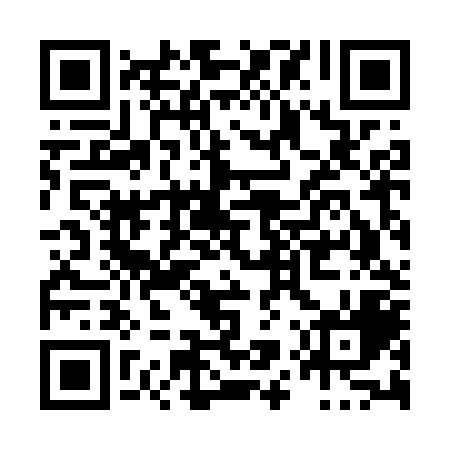 Prayer times for Tallahatta Springs, Alabama, USAMon 1 Jul 2024 - Wed 31 Jul 2024High Latitude Method: Angle Based RulePrayer Calculation Method: Islamic Society of North AmericaAsar Calculation Method: ShafiPrayer times provided by https://www.salahtimes.comDateDayFajrSunriseDhuhrAsrMaghribIsha1Mon4:295:5012:564:368:019:222Tue4:305:5012:564:368:019:223Wed4:305:5012:564:368:019:214Thu4:315:5112:564:368:019:215Fri4:315:5112:564:378:019:216Sat4:325:5212:564:378:019:217Sun4:335:5212:574:378:019:208Mon4:335:5312:574:378:009:209Tue4:345:5312:574:378:009:2010Wed4:345:5412:574:378:009:1911Thu4:355:5412:574:388:009:1912Fri4:365:5512:574:387:599:1813Sat4:375:5612:574:387:599:1814Sun4:375:5612:574:387:599:1715Mon4:385:5712:584:387:589:1716Tue4:395:5712:584:387:589:1617Wed4:405:5812:584:387:579:1518Thu4:405:5912:584:387:579:1519Fri4:415:5912:584:387:569:1420Sat4:426:0012:584:387:569:1321Sun4:436:0012:584:397:559:1322Mon4:446:0112:584:397:559:1223Tue4:456:0212:584:397:549:1124Wed4:456:0212:584:397:549:1025Thu4:466:0312:584:397:539:0926Fri4:476:0412:584:397:529:0827Sat4:486:0412:584:397:529:0828Sun4:496:0512:584:387:519:0729Mon4:506:0512:584:387:509:0630Tue4:516:0612:584:387:499:0531Wed4:526:0712:584:387:499:04